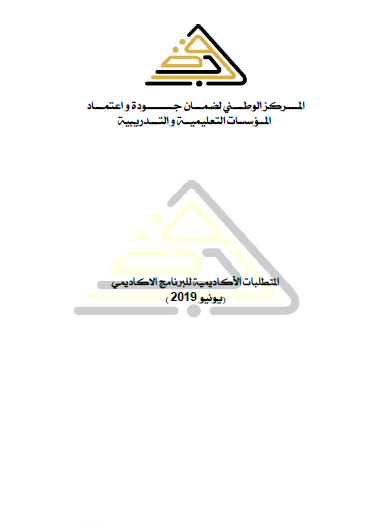 معلومات عامــــــــــــــــة:عدد الساعات الأسبوعية:2-     أهــــــداف البرنامج:3-مخرجات التعلم المستهدفة:أ. المعرفة والفهمب-المهارات الذهنية:ج-المهارات العلمية والمهنية:د-المهارات العامة والمنقولة:4-محتوى المقرر:تكتب الموضوعات العلمية الرئيسية التي يغطيها المقرر, وعدد ساعات الفصل الدراسي المخصصة لتدريس موضوع من المحاضرات، كما تستخدم مصفوفة المقرر لتحديد مخرجات التعلم المستهدفة موزعة على الأسابيع الدراسية.(أنظر الملحق).5-طرق التعليم والتعلم:يجب تحدد الأساليب والطرق المستخدمة في تدريس المقرر, مثل : المحاضرات، الزيارات الميدانية، الأنشطة المعملية، جمع المعلومات، دراسة الحالة، حلقات المناقشة...إلخ.المحاضـــــــــرات .   2-  التشجيع على خلق فرضيات.          3- تقديم عروض بالتقنيات المتوفرة.6-طرق التقييم:يجب التوضيح وبالتفصيل أنواع التقييم المتبعة في عملية تعليم وتعلم المقرر الدراسي, مثل: الامتحانـــــــات ( التحريرية والشفوية)، التقارير ، المناقشات, الأنشطة العلمية...إلخ, مع ضرورة تحديد تاريخ كل تقييم على مدار العام / الفصل الدراسي, والنسبة المئوية لكل أداة تقييم مذكورة من الدرجة الإجمالية للمقرر.7-جدول التقييم:يجب تحديد المواعيد التي يتم إجراء التقييم في أثناء السنة الدراسية/ الفصل الدراسي.8-المراجع والدوريات:- مجهول، تاريخ الصين ، ج1، مطبعة اللغات الأجنبية ،بكين ، 1986. - مجهول، تاريخ الصين ، ج2، مطبعة اللغات الأجنبية ،بكين ، 1987. -ساهر رافع، تاريخ وحضارة الصين ، دار طيبة للطباعة والنشر، الجيزة، 2011. -محمد اسماعيل الندوي، الهند القديمة حضاراتها ودياناتها، دار الشعب، 1970-عبدالله حسين، المسألة الهندية، مؤسسة هنداوي للتعليم والثقافة،2012. -أدوين أولدفادز ريشاور، تاريخ اليابان من الجذور حتى هيروشيما، ترجمة يوسف شلب الشام، دار علاء الدين، 2000. 9-الإمكانات المطلوبة لتنفيذ المقرر:تذكر جميع الإمكانات والتجهيزات المطلوبة, مثل: قاعات التدريس, التجهيزات المساعدة للتدريس, المعامل , المعدات المعملية، أجهزة الحاسوب، البرمجيات، تسهيلات العمل الميداني...إلخ.     منســـق المقرر: أ. هيفاء عبدالرحمن الشعافي   منسق البرنامج: أ. هيفاء عبدالرحمن الشعافي   رئيس القســــم: أ. عبدالله محمد أبوفناسالتاريخ : 2019.6.17مصفوفة المقرر الدراسي (..................حضارات الشرق الأقصى القديم...............)1اسم المقرر الدراسي ورمزهحضارات الشرق الأقصى القديم (ت.خ201)2اسم البرنامج التعليميليسانس3منسق المقررهيفاء عبدالرحمن الشعافي4القسم / الشعبة التي تقدم البرنامجقسم التاريخ5الأقسام العلمية ذات العلاقة بالبرنامج..........6الساعات الدراسية للمقرر567متطلبات المقرر8اللغة المستخدمة في العملية التعليميةاللغة العربية9السنة الدراسية/ الفصل الدراسيربيع 201910تاريخ وجهة اعتماد المقرر2019.6.17- المجلس العلمي للقسممحاضراتمعاملتدريبمجموع4561.  تزويد الطلاب بالمعرفة التاريخية الخاصة بهذه الفترة . 2.  إبراز التطور الحضاري لمنطقة الشرق الأقصى القديم..3. التعرف على الإنجازات الحضارية لبلدان الشرق الأقصى القديم .4. المقارنة  بين مخرجات حضارات الشرق الأقصى القديم وحضارات المشرق القديم . 1أالتعرف على جزئية مهمة من تاريخ العالم القديم.2أيرتب المعلومة التاريخية الخاصة بالمنطقة.أ3يلخص المعلومات الخاصة بتاريخ وحضارة الشرق الأقصى.أ4يشرح مميزات كل حضارة من حضارة الشرق الأقصى. ب1يجزئ بين الأحداث الواقعة بالمنطقة .ب2 يصنف المعلومة التاريخية.ب3يحلل المعلومات الواردة إليه من الأستاذ ومن المقرر والمراجع الخاصة بالمادة.ب4يعلل التفاعل بين دول المنطقة وتأثيرها على الحضارات القديمة الأخرى, مثل الإغريق والرومان.1جالتعود على إدراك المعلومة.2جيوظف ما تعلمه نظرياً وأن يطبقه على ما درسه من مواد.3جالقدرة على  تلخيص وتحليل أي مشكلة تاريخية وذلك وفق ما درسه.4جالقدرة على إعادة صياغة  الأحداث التاريخية التي يدرسها .1دتنمية مهارات الطلبة في استخدام الكمبيوتر والوسائط التكنولوجية في التواصل والاطلاع والبحث عن المعلومات .2دأن يقوم الطلبة بالعمل في إطار الفريق حتى يكتسب مهارة العمل الجماعي .3دالقدرة على التعبير عن الآراء و الأفكار المختلفة أمام الزملاء.د4تحمل مسئولية البحث عن معلومات جديدة. الموضوع العلميعدد الساعاتمحاضرةمعملتمارينأولاً : الصيـــنالموقع الجغرافيأصل السكانالأسر الحاكمة ونشوء النظام الإقطاعي:أ. أسرة شانغ.-  العبيد ودورهم في رفاهية أسرة شانغ.42ب.  مملكة تشو الغربية .- النظام الاقتصادي.- نهاية حكم مملكة تشو الغربية.ج. مملكة تشو الشرقية.42د. عصر الربيع والخريف (770-476 ق.م).- المظاهر الحضارية لعصر الربيع والخريف.- الكونفوشيوسية.42هـ. عصر الممالك المتحاربة:- تعريف بالعصر وأهم أحداثه.21- تأثير الاصلاحات على الممالك السبعة- أسرة تشين أول دولة إقطاعية موحدة.-المعارضة الكونفوشيوسية:- سور الصين العظيــم:-  أول حرب فلاحية42      و-الصين تحت الحكم:        - أسرة هان .     -المظاهر الحضارية لأسرة هان.       ز-الصين تحت حكم:-        -أسرة جين الغربية .      -أسرة جين الشرقية.42ثانيــــاً : الهنــــد : 1.الموقع الجغرافي 2. مصادر تاريخ الهند القديم. 3. السكان .  أ. السكان الأصليين  :- الدراوديون42ب. السكان الوافدين :-الآريين.ج. المدن التي أسسها السكان الأصليين وانهيارها:-موهينجو –داروا-هارانا- أسباب إنهيار حضارة الدراوديين.- مظاهر الحياة الفكرية والدينية للدراوديين.42ب. السكان الوافدين:-الآريون .- ظهور الحكومات المدنية في العصر الآري. -المظاهر الحضارية للآريين. 42ج. الصلات التجارية والثقافية بين الهند وبلاد الرافدين:     - الصلات التجارية والثقافية بين الدراوديين وبلاد الرافدين      - الصلات التجارية والثقافية بين الآريين وبـلاد الرافدين 42. لمحة تاريخية عن الديانة الهندية :           - الفيدا          - البراهما42          - البوذية          -  السيخ أو السيخية.21ثالثــــاً : اليابان : -الموقع الجغرافي-العصور الحجرية-حضارات العصر الحجري الحديث42-أصل السكان-دولة ماتو القبلية-أصول الحكم العسكري في اليابان42-اليابان الاقطاعية-الفرق الدينية42تطرق التقييمتاريخ التقييمالنسبة المئويةملاحظات1امتحان نصفيالاسبوع الثامن20%2امتحان شفهيالاسبوع الحادي عشر10%المناقشة وإبداء الآراء10%3امتحان عملي-4امتحان نهائي60%5النشاطيحتسب من ضمن 10 %المجموعالمجموع100%رقم التقييمأسلوب التقييمالتاريخالتقييم الأولامتحان شفوي الأسبوع الحادي عشرالتقييم الثاني تحريريالأسبوع الثامنالتقييم الثالثالتقييم الخامسالتقييم السادسالتقييم السابعمناقشة أوراق العملالأسبوع الاثناء عشرتالإمكانات المطلوب توفرهاملاحظات1أجهزة الكمبيوتر:توفير السبورة الذكية. Smart BoardSmart Class Room             الأسبوع الدراسيالمعرفة والفهمالمعرفة والفهمالمعرفة والفهمالمعرفة والفهمالمعرفة والفهمالمهــــــــــــــــــــــــــــــــــــــــــــــــــــــــــــــــــــــــــــــــــــــــــــــــــــــــــــــــــــــــــــــــــــــــــــــــــــــــــاراتالمهــــــــــــــــــــــــــــــــــــــــــــــــــــــــــــــــــــــــــــــــــــــــــــــــــــــــــــــــــــــــــــــــــــــــــــــــــــــــــاراتالمهــــــــــــــــــــــــــــــــــــــــــــــــــــــــــــــــــــــــــــــــــــــــــــــــــــــــــــــــــــــــــــــــــــــــــــــــــــــــــاراتالمهــــــــــــــــــــــــــــــــــــــــــــــــــــــــــــــــــــــــــــــــــــــــــــــــــــــــــــــــــــــــــــــــــــــــــــــــــــــــــاراتالمهــــــــــــــــــــــــــــــــــــــــــــــــــــــــــــــــــــــــــــــــــــــــــــــــــــــــــــــــــــــــــــــــــــــــــــــــــــــــــاراتالمهــــــــــــــــــــــــــــــــــــــــــــــــــــــــــــــــــــــــــــــــــــــــــــــــــــــــــــــــــــــــــــــــــــــــــــــــــــــــــاراتالمهــــــــــــــــــــــــــــــــــــــــــــــــــــــــــــــــــــــــــــــــــــــــــــــــــــــــــــــــــــــــــــــــــــــــــــــــــــــــــاراتالمهــــــــــــــــــــــــــــــــــــــــــــــــــــــــــــــــــــــــــــــــــــــــــــــــــــــــــــــــــــــــــــــــــــــــــــــــــــــــــاراتالمهــــــــــــــــــــــــــــــــــــــــــــــــــــــــــــــــــــــــــــــــــــــــــــــــــــــــــــــــــــــــــــــــــــــــــــــــــــــــــاراتالمهــــــــــــــــــــــــــــــــــــــــــــــــــــــــــــــــــــــــــــــــــــــــــــــــــــــــــــــــــــــــــــــــــــــــــــــــــــــــــاراتالمهــــــــــــــــــــــــــــــــــــــــــــــــــــــــــــــــــــــــــــــــــــــــــــــــــــــــــــــــــــــــــــــــــــــــــــــــــــــــــاراتالمهــــــــــــــــــــــــــــــــــــــــــــــــــــــــــــــــــــــــــــــــــــــــــــــــــــــــــــــــــــــــــــــــــــــــــــــــــــــــــاراتالمهــــــــــــــــــــــــــــــــــــــــــــــــــــــــــــــــــــــــــــــــــــــــــــــــــــــــــــــــــــــــــــــــــــــــــــــــــــــــــاراتالمهــــــــــــــــــــــــــــــــــــــــــــــــــــــــــــــــــــــــــــــــــــــــــــــــــــــــــــــــــــــــــــــــــــــــــــــــــــــــــاراتالمهــــــــــــــــــــــــــــــــــــــــــــــــــــــــــــــــــــــــــــــــــــــــــــــــــــــــــــــــــــــــــــــــــــــــــــــــــــــــــاراتالأسبوع الدراسيالمعرفة والفهمالمعرفة والفهمالمعرفة والفهمالمعرفة والفهمالمعرفة والفهمالمهارات الذهنيةالمهارات الذهنيةالمهارات الذهنيةالمهارات الذهنيةالمهارات الذهنيةالمهارات العلمية والمهنيةالمهارات العلمية والمهنيةالمهارات العلمية والمهنيةالمهارات العلمية والمهنيةالمهارات العلمية والمهنية(ج)                     المهارات العامة والمنقولة(ج)                     المهارات العامة والمنقولة(ج)                     المهارات العامة والمنقولة(ج)                     المهارات العامة والمنقولة(ج)                     المهارات العامة والمنقولةأ.1أ.2أ.3أ.4أ.5ب.1ب.2ب.3ب.4ب.5ج.1ج.2ج.3ج.4ج.5د.1د.2د.3د.4د.51X2X3X4X5XXالامتحـــــــــــــــــــــــــــــــــــــــــــــــــــــــــــــــــــــــــــــــــــــــــــــــــان النصفـــــــــــــــــــــــــــــــــــــــــــــــــــــــــــي الأولالامتحـــــــــــــــــــــــــــــــــــــــــــــــــــــــــــــــــــــــــــــــــــــــــــــــــان النصفـــــــــــــــــــــــــــــــــــــــــــــــــــــــــــي الأولالامتحـــــــــــــــــــــــــــــــــــــــــــــــــــــــــــــــــــــــــــــــــــــــــــــــــان النصفـــــــــــــــــــــــــــــــــــــــــــــــــــــــــــي الأولالامتحـــــــــــــــــــــــــــــــــــــــــــــــــــــــــــــــــــــــــــــــــــــــــــــــــان النصفـــــــــــــــــــــــــــــــــــــــــــــــــــــــــــي الأولالامتحـــــــــــــــــــــــــــــــــــــــــــــــــــــــــــــــــــــــــــــــــــــــــــــــــان النصفـــــــــــــــــــــــــــــــــــــــــــــــــــــــــــي الأولالامتحـــــــــــــــــــــــــــــــــــــــــــــــــــــــــــــــــــــــــــــــــــــــــــــــــان النصفـــــــــــــــــــــــــــــــــــــــــــــــــــــــــــي الأولالامتحـــــــــــــــــــــــــــــــــــــــــــــــــــــــــــــــــــــــــــــــــــــــــــــــــان النصفـــــــــــــــــــــــــــــــــــــــــــــــــــــــــــي الأولالامتحـــــــــــــــــــــــــــــــــــــــــــــــــــــــــــــــــــــــــــــــــــــــــــــــــان النصفـــــــــــــــــــــــــــــــــــــــــــــــــــــــــــي الأولالامتحـــــــــــــــــــــــــــــــــــــــــــــــــــــــــــــــــــــــــــــــــــــــــــــــــان النصفـــــــــــــــــــــــــــــــــــــــــــــــــــــــــــي الأولالامتحـــــــــــــــــــــــــــــــــــــــــــــــــــــــــــــــــــــــــــــــــــــــــــــــــان النصفـــــــــــــــــــــــــــــــــــــــــــــــــــــــــــي الأولالامتحـــــــــــــــــــــــــــــــــــــــــــــــــــــــــــــــــــــــــــــــــــــــــــــــــان النصفـــــــــــــــــــــــــــــــــــــــــــــــــــــــــــي الأولالامتحـــــــــــــــــــــــــــــــــــــــــــــــــــــــــــــــــــــــــــــــــــــــــــــــــان النصفـــــــــــــــــــــــــــــــــــــــــــــــــــــــــــي الأولالامتحـــــــــــــــــــــــــــــــــــــــــــــــــــــــــــــــــــــــــــــــــــــــــــــــــان النصفـــــــــــــــــــــــــــــــــــــــــــــــــــــــــــي الأولالامتحـــــــــــــــــــــــــــــــــــــــــــــــــــــــــــــــــــــــــــــــــــــــــــــــــان النصفـــــــــــــــــــــــــــــــــــــــــــــــــــــــــــي الأولالامتحـــــــــــــــــــــــــــــــــــــــــــــــــــــــــــــــــــــــــــــــــــــــــــــــــان النصفـــــــــــــــــــــــــــــــــــــــــــــــــــــــــــي الأولالامتحـــــــــــــــــــــــــــــــــــــــــــــــــــــــــــــــــــــــــــــــــــــــــــــــــان النصفـــــــــــــــــــــــــــــــــــــــــــــــــــــــــــي الأولالامتحـــــــــــــــــــــــــــــــــــــــــــــــــــــــــــــــــــــــــــــــــــــــــــــــــان النصفـــــــــــــــــــــــــــــــــــــــــــــــــــــــــــي الأولالامتحـــــــــــــــــــــــــــــــــــــــــــــــــــــــــــــــــــــــــــــــــــــــــــــــــان النصفـــــــــــــــــــــــــــــــــــــــــــــــــــــــــــي الأولالامتحـــــــــــــــــــــــــــــــــــــــــــــــــــــــــــــــــــــــــــــــــــــــــــــــــان النصفـــــــــــــــــــــــــــــــــــــــــــــــــــــــــــي الأولالامتحـــــــــــــــــــــــــــــــــــــــــــــــــــــــــــــــــــــــــــــــــــــــــــــــــان النصفـــــــــــــــــــــــــــــــــــــــــــــــــــــــــــي الأولالامتحـــــــــــــــــــــــــــــــــــــــــــــــــــــــــــــــــــــــــــــــــــــــــــــــــان النصفـــــــــــــــــــــــــــــــــــــــــــــــــــــــــــي الأول6X7X8Xالامتحـــــــــــــــــــــــــــــــــــــــــــــــــــــــــــــــــــــــــــــــــــــــــــــــــان النصفـــــــــــــــــــــــــــــــــــــــــــــــــــــــــــي الثانيالامتحـــــــــــــــــــــــــــــــــــــــــــــــــــــــــــــــــــــــــــــــــــــــــــــــــان النصفـــــــــــــــــــــــــــــــــــــــــــــــــــــــــــي الثانيالامتحـــــــــــــــــــــــــــــــــــــــــــــــــــــــــــــــــــــــــــــــــــــــــــــــــان النصفـــــــــــــــــــــــــــــــــــــــــــــــــــــــــــي الثانيالامتحـــــــــــــــــــــــــــــــــــــــــــــــــــــــــــــــــــــــــــــــــــــــــــــــــان النصفـــــــــــــــــــــــــــــــــــــــــــــــــــــــــــي الثانيالامتحـــــــــــــــــــــــــــــــــــــــــــــــــــــــــــــــــــــــــــــــــــــــــــــــــان النصفـــــــــــــــــــــــــــــــــــــــــــــــــــــــــــي الثانيالامتحـــــــــــــــــــــــــــــــــــــــــــــــــــــــــــــــــــــــــــــــــــــــــــــــــان النصفـــــــــــــــــــــــــــــــــــــــــــــــــــــــــــي الثانيالامتحـــــــــــــــــــــــــــــــــــــــــــــــــــــــــــــــــــــــــــــــــــــــــــــــــان النصفـــــــــــــــــــــــــــــــــــــــــــــــــــــــــــي الثانيالامتحـــــــــــــــــــــــــــــــــــــــــــــــــــــــــــــــــــــــــــــــــــــــــــــــــان النصفـــــــــــــــــــــــــــــــــــــــــــــــــــــــــــي الثانيالامتحـــــــــــــــــــــــــــــــــــــــــــــــــــــــــــــــــــــــــــــــــــــــــــــــــان النصفـــــــــــــــــــــــــــــــــــــــــــــــــــــــــــي الثانيالامتحـــــــــــــــــــــــــــــــــــــــــــــــــــــــــــــــــــــــــــــــــــــــــــــــــان النصفـــــــــــــــــــــــــــــــــــــــــــــــــــــــــــي الثانيالامتحـــــــــــــــــــــــــــــــــــــــــــــــــــــــــــــــــــــــــــــــــــــــــــــــــان النصفـــــــــــــــــــــــــــــــــــــــــــــــــــــــــــي الثانيالامتحـــــــــــــــــــــــــــــــــــــــــــــــــــــــــــــــــــــــــــــــــــــــــــــــــان النصفـــــــــــــــــــــــــــــــــــــــــــــــــــــــــــي الثانيالامتحـــــــــــــــــــــــــــــــــــــــــــــــــــــــــــــــــــــــــــــــــــــــــــــــــان النصفـــــــــــــــــــــــــــــــــــــــــــــــــــــــــــي الثانيالامتحـــــــــــــــــــــــــــــــــــــــــــــــــــــــــــــــــــــــــــــــــــــــــــــــــان النصفـــــــــــــــــــــــــــــــــــــــــــــــــــــــــــي الثانيالامتحـــــــــــــــــــــــــــــــــــــــــــــــــــــــــــــــــــــــــــــــــــــــــــــــــان النصفـــــــــــــــــــــــــــــــــــــــــــــــــــــــــــي الثانيالامتحـــــــــــــــــــــــــــــــــــــــــــــــــــــــــــــــــــــــــــــــــــــــــــــــــان النصفـــــــــــــــــــــــــــــــــــــــــــــــــــــــــــي الثانيالامتحـــــــــــــــــــــــــــــــــــــــــــــــــــــــــــــــــــــــــــــــــــــــــــــــــان النصفـــــــــــــــــــــــــــــــــــــــــــــــــــــــــــي الثانيالامتحـــــــــــــــــــــــــــــــــــــــــــــــــــــــــــــــــــــــــــــــــــــــــــــــــان النصفـــــــــــــــــــــــــــــــــــــــــــــــــــــــــــي الثانيالامتحـــــــــــــــــــــــــــــــــــــــــــــــــــــــــــــــــــــــــــــــــــــــــــــــــان النصفـــــــــــــــــــــــــــــــــــــــــــــــــــــــــــي الثانيالامتحـــــــــــــــــــــــــــــــــــــــــــــــــــــــــــــــــــــــــــــــــــــــــــــــــان النصفـــــــــــــــــــــــــــــــــــــــــــــــــــــــــــي الثانيالامتحـــــــــــــــــــــــــــــــــــــــــــــــــــــــــــــــــــــــــــــــــــــــــــــــــان النصفـــــــــــــــــــــــــــــــــــــــــــــــــــــــــــي الثاني9X10XX11X12X13X14X